МЧС  РОССИИ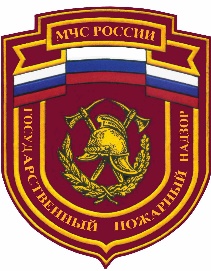 АНАЛИЗОБСТАНОВКИ   С   ПОЖАРАМИИ  ПОСЛЕДСТВИЙ  ОТ  НИХНА   ТЕРРИТОРИИСвердловской области  за 10 месяцев 2017 года ЕкатеринбургОбстановка с пожарами и их последствиямив Свердловской областиЗа 10 месяцев 2017 года на территории Свердловской области зарегистрировано 2921 пожар, что в сравнении с аналогичным периодом прошлого года меньше на 101 случай) или 3,3%.При пожарах погибли 230 человек (снижение на 12,2% в сравнении с АППГ), в том числе 6 детей (за аналогичный период прошлого года погибли 18 детей);259 жителей Свердловской области получили травмы различной степеней тяжести (увеличение на 18 человек или на 7,5%));Материальный ущерб от пожаров и их последствий составил 303,7 млн.руб. (снижение на 60,2%);Зарегистрировано выездов пожарных подразделений на ликвидацию 6707 загораний. Количество пожаров и их последствий в Свердловской областиПодразделениями пожарной охраны на пожарах спасено 612 и эвакуировано 3055 человек, а также спасено материальных ценностей на сумму более 53,27 млн. рублей.Ежедневно в Свердловской области происходило 9,6 пожаров, при которых погибали 0,8 человек и 0,9 человек получали травмы, огнем уничтожалось 2,7 строений, 0,5 единиц автотракторной техники. Ежедневный материальный ущерб составил 1,0 млн. рублей.Распределение количества пожаров по месяцамРост пожаров произошел в марте на +11,0 %, августе на +1,6 %, сентябре на +18,3 %, октябре на +1,0 %.Распределение количества пожаров и погибших людей по дням неделиКоличество пожаров и их последствий в городахВ городах Свердловской области за истекший период зарегистрировано:- 2141 пожар (снижение на 2,1% к АППГ); - погибли 137 человек (снижение на 21,3%), в том числе 4 ребенка (снижение на 71,4%);- получили травмы 220 человек (увеличение на 8,9 %);- прямой материальный ущерб причинен в размере 199,9 млн.руб. (снижение на 63,3 %).На города пришлось 73,3 % от общего количества пожаров в области, 65,8 % материального ущерба, 59,6 % числа погибших при пожарах людей и 84,9 % травмированных. Количество пожаров и их последствий в сельской местностиВ сельской местности Свердловской области за истекший период зарегистрировано:- 780 пожаров (снижение на 6,6% к АППГ);- погибли 93 человека (увеличение на 5,7%), в том числе 2 ребенка (снижение на 50,0%);- получили травмы 39 человек стабильно);- прямой материальный ущерб причинен в размере 103,8 млн.руб. (снижение на 52,1 %).На сельскую местность пришлось 26,7 % от общего количества пожаров в области, 34,2 % материального ущерба, 40,4 % числа погибших при пожарах людей и 15,1 % травмированных. Распределение количества пожаров по основным объектамНаибольшее количество пожаров зарегистрировано в жилом секторе. Их доля от общего числа пожаров по области составила 73,0 %. Гибель людей при пожарах в жилом секторе, от общего количества по области, составила 95,2 %, людей получивших травмы – 87,3 %. Чаще всего пожары происходили в подсобных помещениях (3,46%), на верандах (5,96%), в саунах (7,46%), в пристройках к зданиям (4,21%), в жилых комнатах (25,57%), на кухнях (3,36%),  на чердаках зданий (2,91%), в прочих помещениях (12,77%),  в салонах (5,55%), в отсеках двигателей (10,37%) .Распределение количества пожаров по основным причинамЗа 10 месяцев 2017 года от неосторожного обращения с огнем произошло 22,6 % (в . - 21,8 %) от общего количества пожаров, при которых погибли 125 человек (54,3 % от общего количества, в . - 55,3 %) и 137 человек получили травмы (52,9 % от общего количества, в . - 55,2 %).Значительное количество пожаров произошло по причинам нарушений правил устройства и эксплуатации электрооборудования (30,4 % от общего количества) и нарушений правил эксплуатации печного отопления (13,1 % от общего количества). Относительные показатели, характеризующие оперативную обстановку с пожарами за исследуемый период в Свердловской области следующие:- количество пожаров, приходящихся на 100 тыс. населения 67,50 (за АППГ – 69,83);- средний ущерб, приходящийся на один пожар, - 103,97 тыс. руб. (252,24); - количество погибших при пожарах людей на 100 тыс. населения – 5,31 (6,05); - количество травмированных при пожарах людей на 100 тыс. населения – 5,99 (5,57). Количество погибших людей по часам суток, в т.ч. в нетрезвом видеОсновное время суток, когда погибали люди, это ночные и вечерние часы. Всего же за вечернее и ночное время (с 18-ти вечера до 6 часов утра) погибли 146 человек (63,5% от общего количества), из них в нетрезвом виде - 43, что составляет 18,7% от общего числа погибших. На пожарах больше погибало лиц мужского пола – 63,9% от общего количества погибших, женщин – 36,1% от общего количества.Относительно аналогичного периода прошлого года количество погибших людей, находящихся в нетрезвом состоянии, снизилось на 22,1%, с 95 человек до 74. В городах этот процент составляет 31,4% от общего числа погибших в городах, в сельской местности - 33,3% от общего числа погибших в сельской местности.  При пожарах погибло 90 пенсионеров (39,1 % от общего количества), - трудоспособного населения - 35 человек (15,2 %), - безработных - 48 человек (20,9 %), - нетрудоспособных иждивенцев (инвалидов) - 14 человек (6,1 %), - лиц без определенного места жительства (БОМЖ) - 2 человека (0,9 %), - иностранные граждане - 0 человек (0,0 %), - лиц без гражданства - 0 человек (0,0 %), - социальное положение не установлено - 36 человек (15,7 %). Детей школьного возраста погибло 1 человек (0,4 % от общего количества), дошкольников - 4 человека (1,7 %).  За исследуемый период текущего года зарегистрирован 1 пожар с групповой гибелью людей (пять и более человек), при которых погибли 5 человек. Наибольшее количество тел погибших людей было обнаружено на веранде (15,65%), в пристройке к зданию (3,48%), в жилой комнате (57,39%), на кухне (4,35%), в прочих помещениях (6,09%), в отсеке двигателя (2,61%).Основные причины гибели людей при пожарахВследствие воздействия продуктов горения погибли 160 человек (69,6 % от общего количества), от воздействия высокой температуры - 40 человек (17,4 %). Прочие причины гибели людей - 27 человек (11,7 % от общего количества).  Увеличение показателей по пожарам и их последствиям в муниципальных образованиях Свердловской областиПроизошел одновременный рост количества пожаров, погибших и травмированных при них людей в Малышевском ГО (+20,0%, увел., увел. соответственно), Ивдельском ГО (+30,0%, увел., +300,0%), ГО Красноуфимск (+3,1%, +133,3%, +133,3%), ГО Дегтярск (+12,5%, увел., увел.). Зарегистрирован рост количества пожаров и погибших при них людей в ГО Рефтинский (+12,5%, увел. соответственно), Горноуральском ГО (+5,2%, +12,5%), ГО Заречный (+9,1%, увел.), МО город Ирбит (+13,0%, +50,0%), Качканарском ГО (+10,0%, увел.), Режевском ГО (+3,1%, +300,0%). Одновременный рост числа пожаров и травмированных людей произошел в Ачитском ГО (+9,1%, +200,0% соответственно), ГО Верхотурский (+26,7%, +150,0%), ГО Первоуральск (+39,9%, +16,7%), ГО Ревда (+2,1%, +40,0%), ГО Сухой Лог (+30,8%, +100,0%). Отмечается одновременный рост числа погибших и травмированных при пожарах людей в Алапаевском МО (+50,0%, +200,0% соответственно), Артёмовском ГО (+100,0%, +25,0%), ГО Красноуральск (+200,0%, +200,0%), Кушвинском ГО (+33,3%, +300,0%). В 7 муниципальных образованиях Свердловской области отмечается увеличение числа пожаров (Камышловском ГО (+15,0%), Волчанском ГО (+10,0%), Кировградском ГО (+4,2%), Арамильском ГО (+100,0%), Тавдинском ГО (+26,9%), Талицком ГО (+1,8%), Шалинском ГО (+6,3%)).В 12 муниципальных образованиях Свердловской области отмечается увеличение числа погибших при пожарах людей (Артинском ГО (+400,0%), Белоярском ГО (+200,0%), ГО Верхнее Дуброво (+100,0%), Берёзовском ГО (+100,0%), ГО Верхняя Пышма (+150,0%), Каменском ГО (+33,3%), МО Камышловском муниципальном районе (+100,0%), ГО Краснотурьинск (+33,3%), Нижнесергинском МР (+100,0%), Пышминском ГО (увел.), Сосьвинском ГО (увел.), Слободотуринском МР (увел.)).В 3 муниципальных образованиях Свердловской области отмечается увеличение числа погибших при пожарах детей (МО городе Алапаевске (увел.), ГО Карпинск (увел.), МО Красноуфимский округ (увел.)).В 12 муниципальных образованиях Свердловской области отмечается увеличение числа травмированных при пожарах людей (Асбестовском ГО (+25,0%), ГО Богданович (+300,0%), Гаринском ГО (увел.), ГО Верхний Тагил (+25,0%), МО Красноуфимский округ (+200,0%), ГО Верхняя Тура (увел.), Невьянском ГО (увел.), г. Нижний Тагил (+13,3%), Полевском ГО (+100,0%), Серовском ГО (+183,3%), Таборинском МР (увел.), ГО Староуткинск (+100,0%)).